Ответ направляйте в адрес: 143200, Московская область, г. Можайск, ул. Коммунистическая, д. 57, конт. тел/факс \49638\41-490, тел. ДЧ 21-290.Начальник ОУР ОМВД России по Можайскому районуподполковник полиции                                                               Р.В. СпичаковИсп. Костенко А.А.Тел. 8-496-38-41-490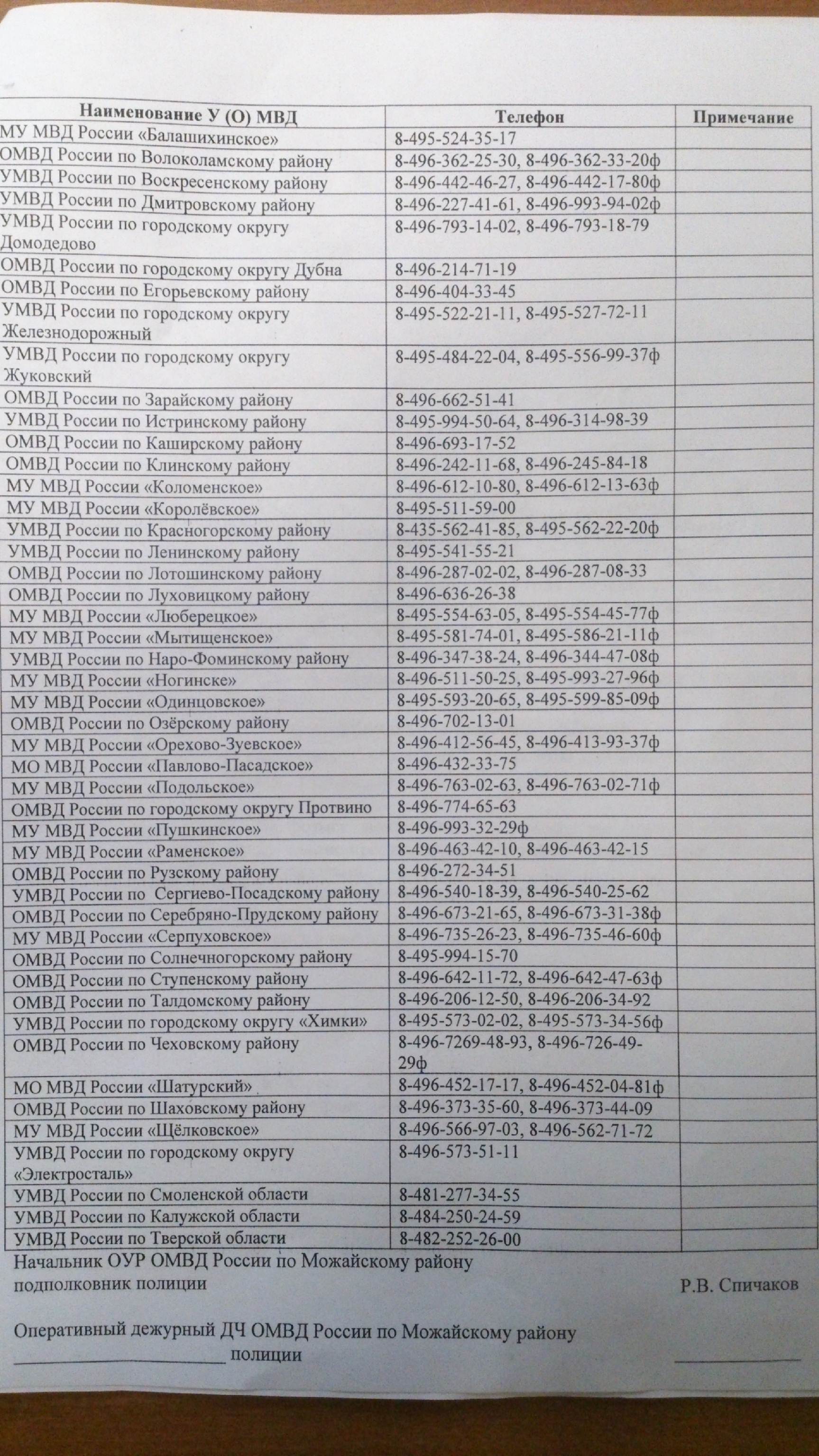 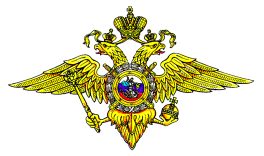 ГУ МВД России по Московской областиОтдел Министерства внутренних делРоссийской Федерациипо Можайскому району(ОМВД России по Можайскому району)ул. Коммунистическая,  57, Можайск,Московская область, 143200Тел. 8(49638)21-290________________№ 66/________________на №___________от____________________Начальникам У (О) МВД 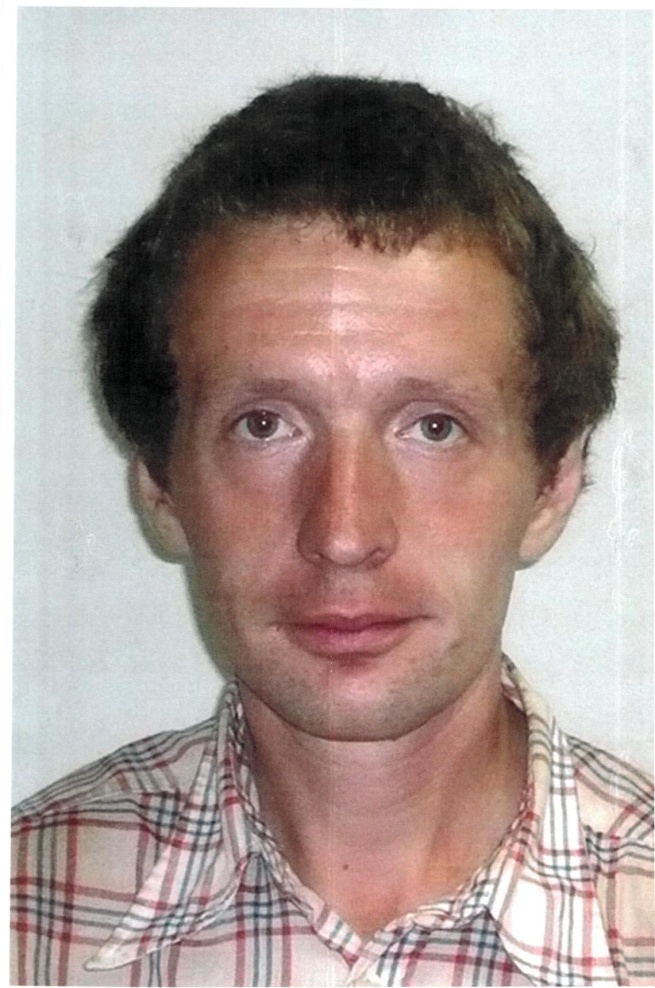         ОУР ОМВД России по Можайскому району устанавливается местонахождение Ушанова Евгения Борисовича, 01.12.1971 года рождения, уроженец: г. Москвы, проживающий по адресу: Московская область, Можайский район, п. Строитель, д. 30, кв. 24, который  21.05.2014 года безвестно пропал, местонахождение его не установлено.